    Лето. Это такая пора, которую с нетерпением ждут дети. Ведь лето дарит им долгожданные радостные встречи с ярким солнцем, лесом и речкой. Лето по праву считается порой отдыха – у наших детей за спиной год работы за школьными партами. Летняя «большая перемена» дана школьникам для укрепления их здоровья, физической закалки, восстановления сил после долгого учебного года. Но это также время их обогащения, время действий, пробы и проверки своих сил, время освоения и осмысления окружающего мира. Как правило, активный отдых детей проходит в спортивно-оздоровительных лагерях, в санаториях, в пришкольных лагерях с дневным пребыванием детей. На базе муниципального образовательного учреждения Штейнгардтовской основной общеобразовательной школы с 01 июня 2019 года работает летний оздоровительный лагерь с дневным пребыванием «Альтаир».Здесь каждый ребенок имеет возможность удовлетворить свои интересы, снять усталость, накопленную за учебный год, поправить здоровье. Для реализации задач летнего оздоровительного лагеря в полном объеме использовались такие формы как прогулки, соревнования, конкурсы, викторины, беседы, подвижные игры на воздухе и т.д.Ребята принимают активное участие в играх, с удовольствием выполняют конкурсные задания, показывая свои таланты и способности.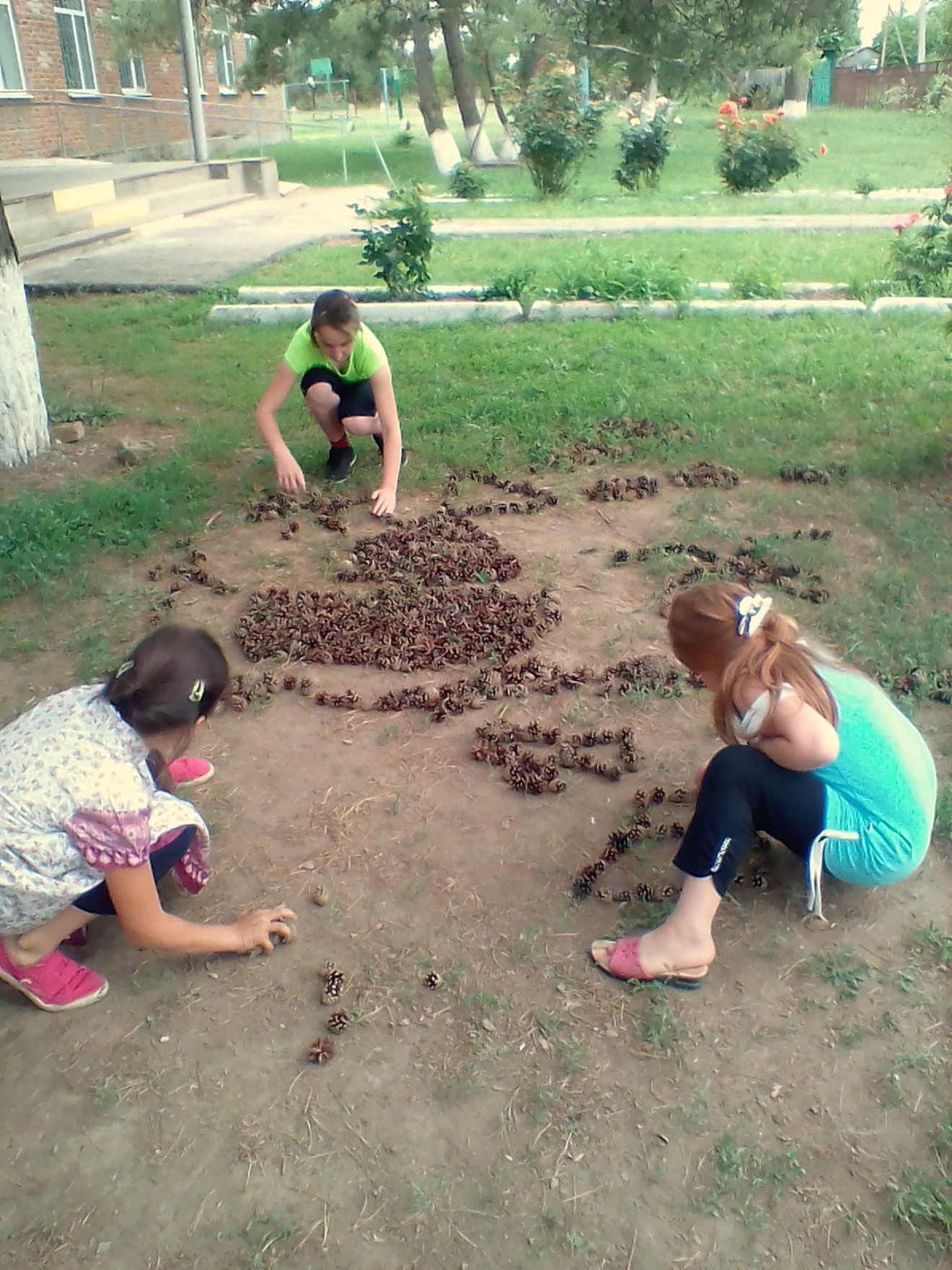 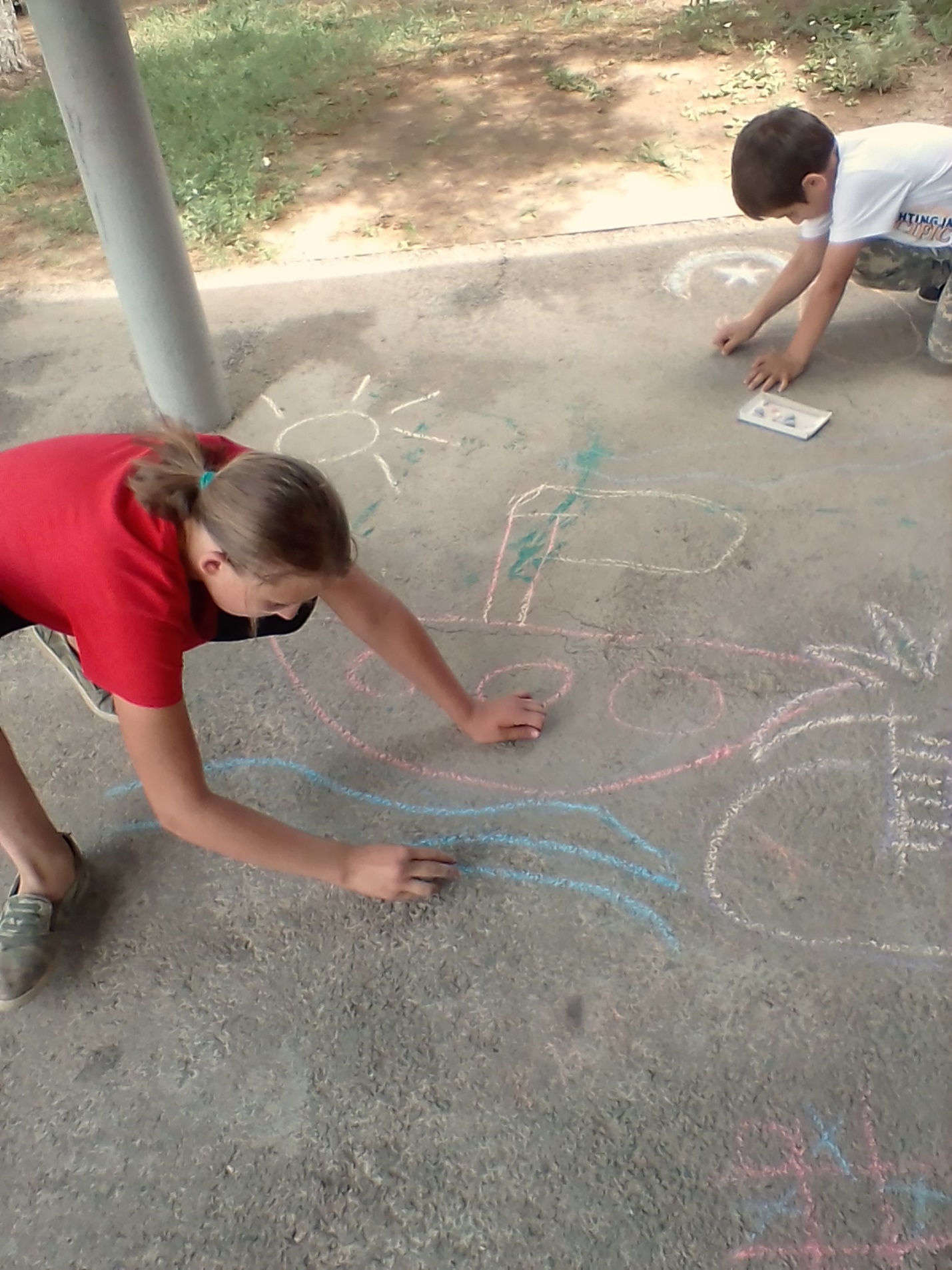 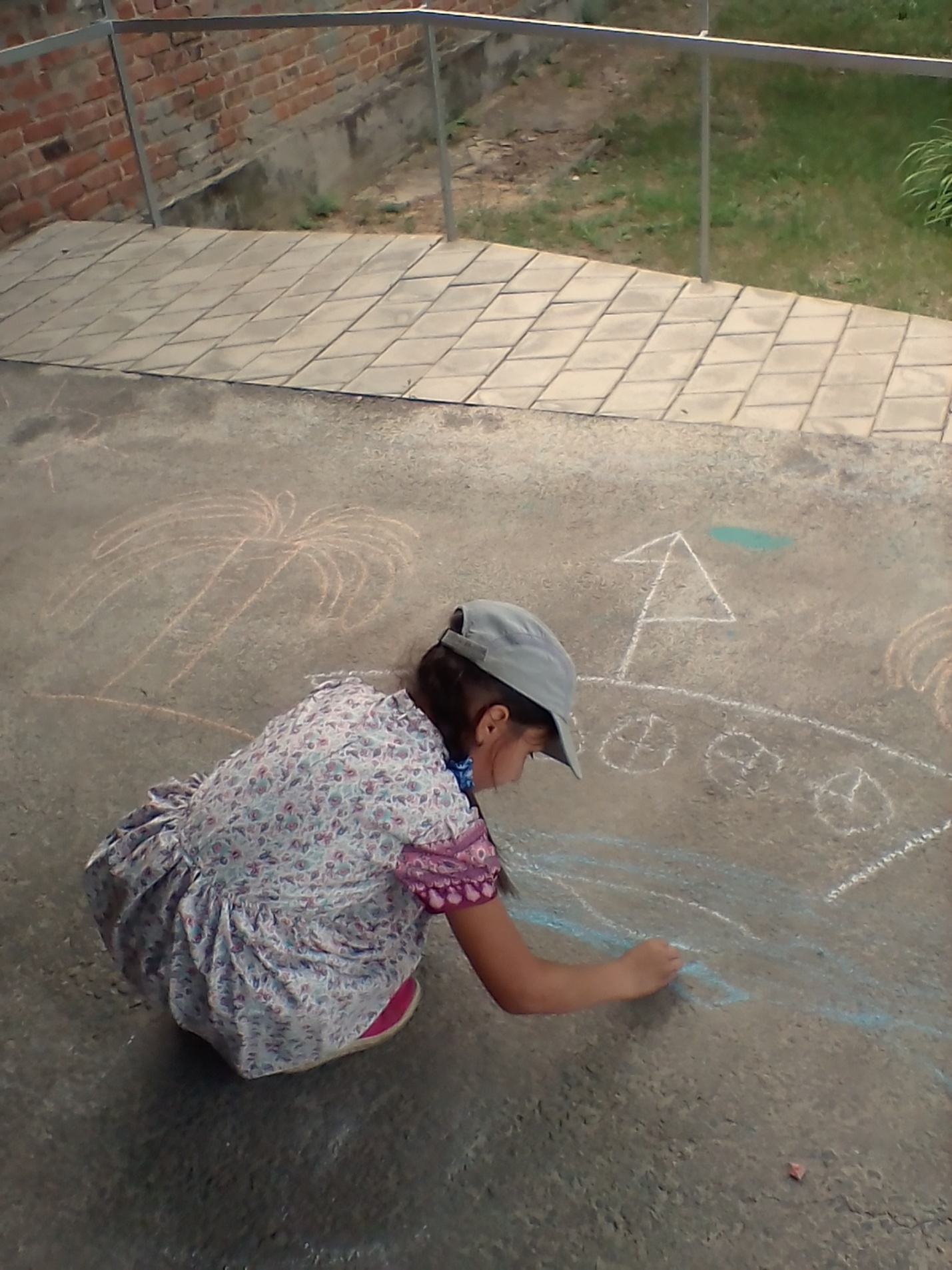 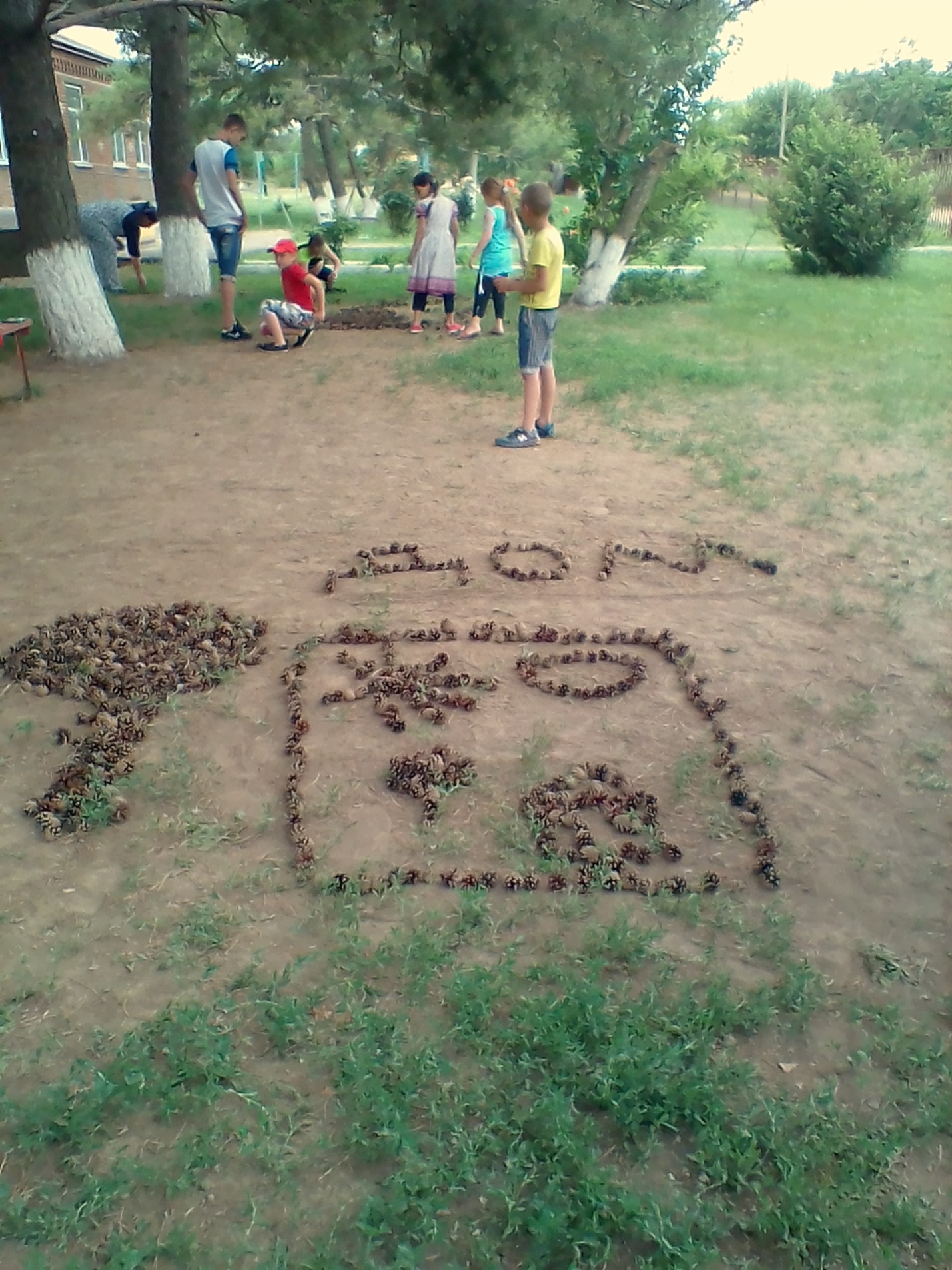 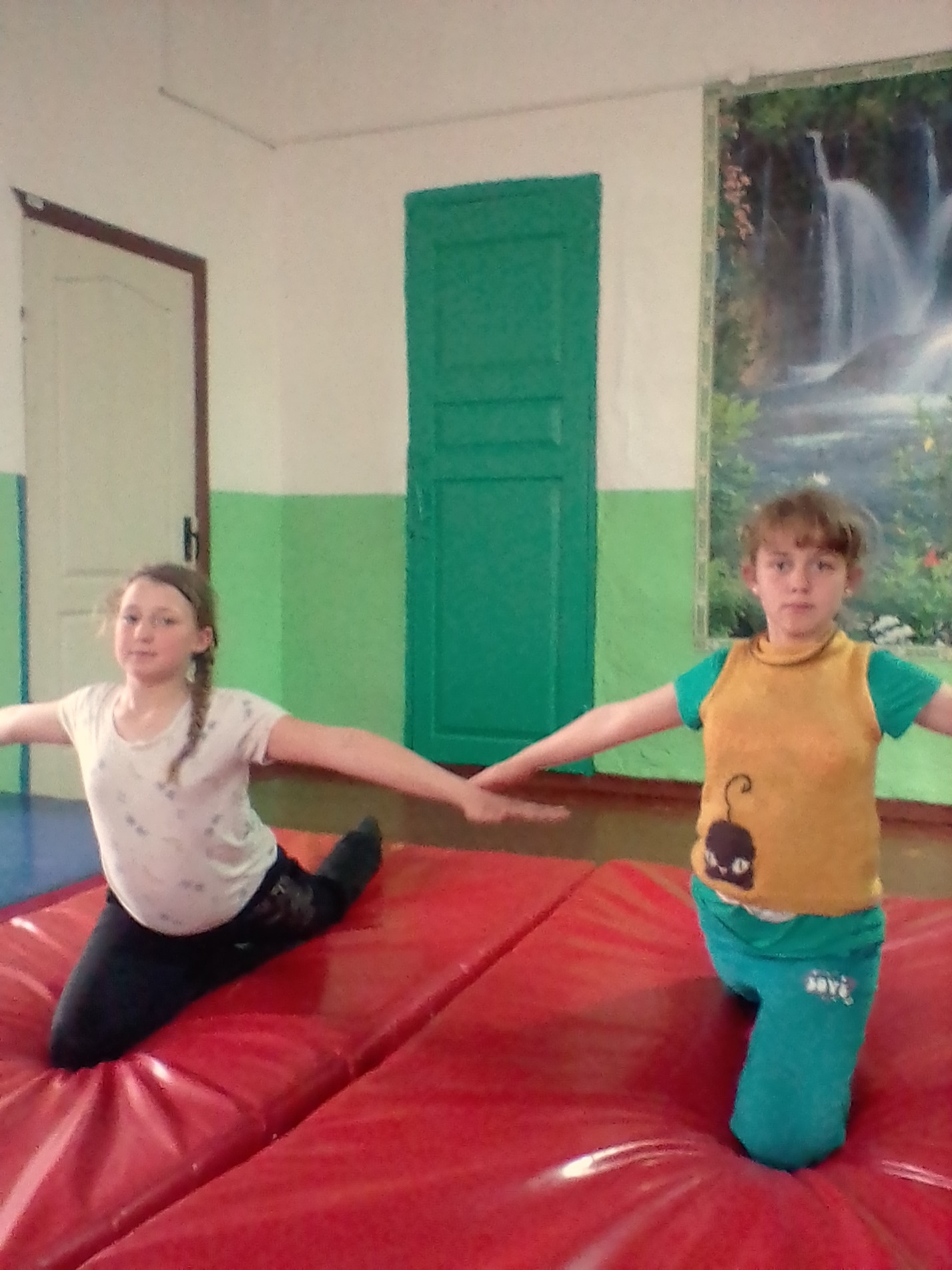 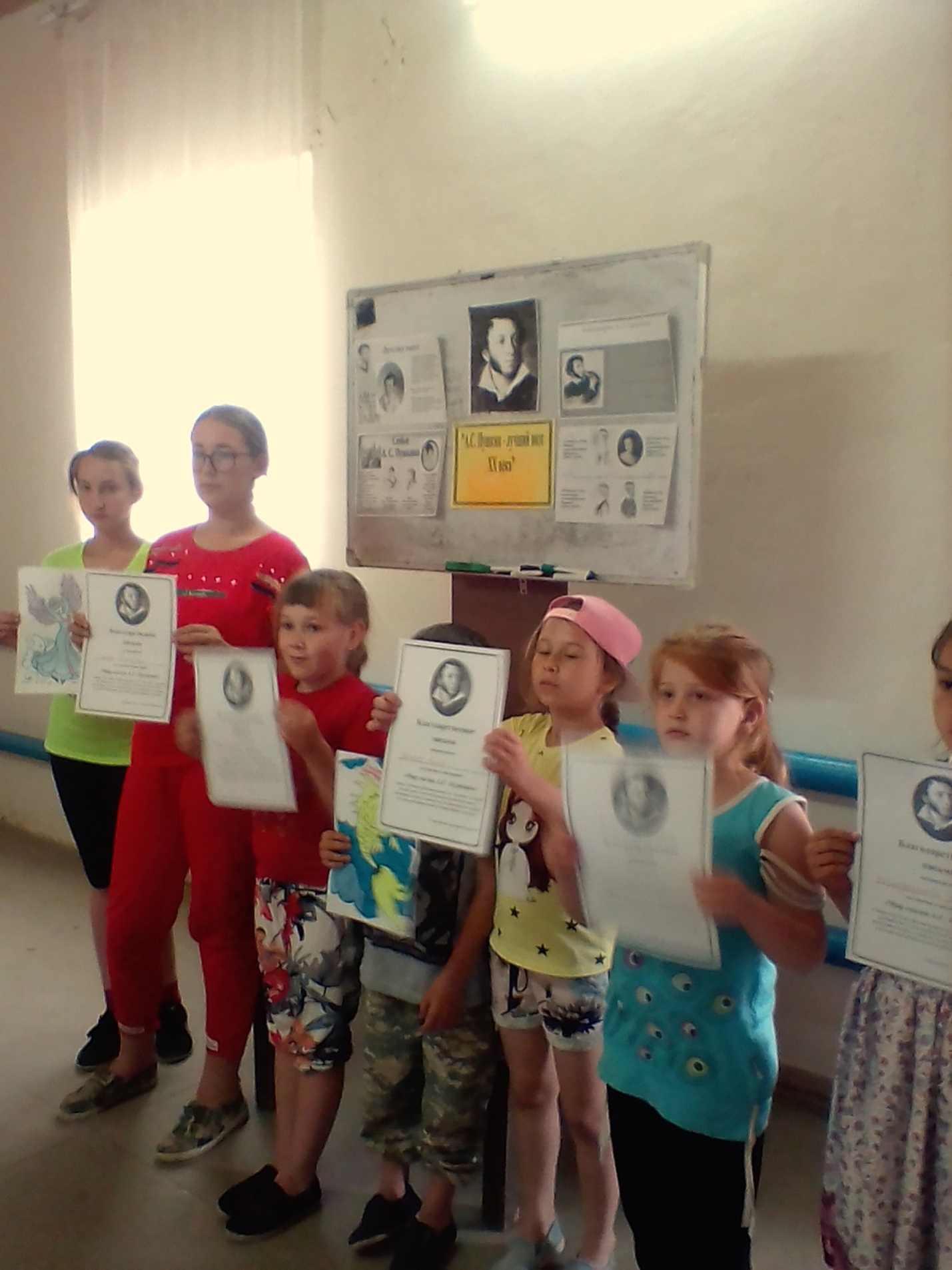 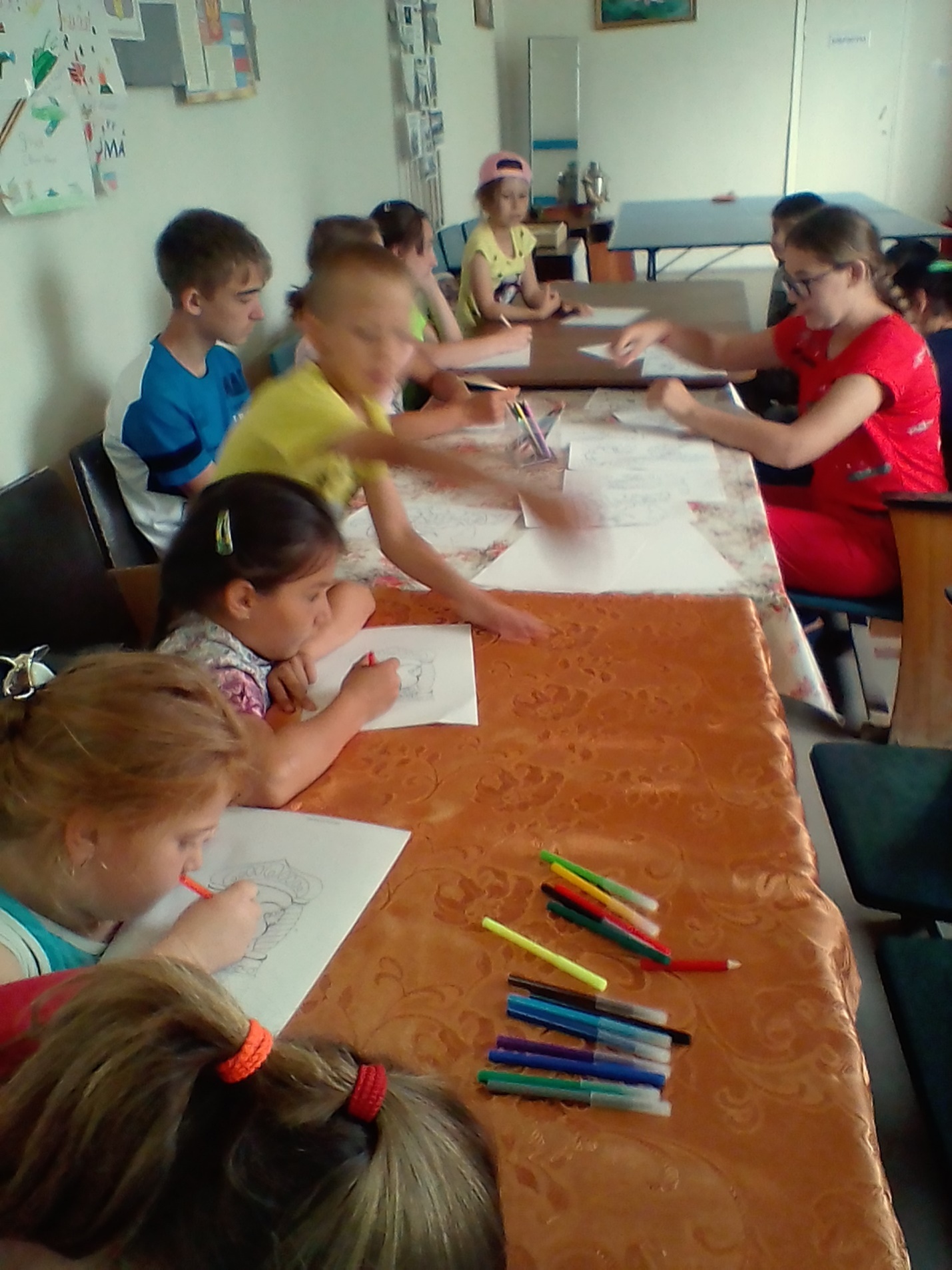 